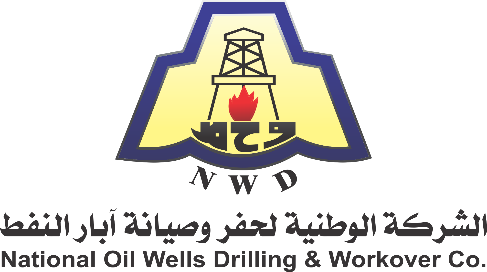 المواصفات الفنيةTECHNICAL SPECIFICATIONعطاء رقم  BID NO.   NWD-TC-2023-T-50-20No.Qty.Uoi.Description.11EA